Discovering Isotope Website: google “isotope simulation” and pick the first one. Or phet.colorado.edu/en/simulation/isotopes-and-atomic-masThen download the program and open itYour assignment is to use 3 different elements and fill in the following chartElement: _______________________________Average atomic mass:__________________________Possible Isotopes:Element: _______________________________Average atomic mass:__________________________Possible Isotopes:Element: _______________________________Average atomic mass:__________________________Possible Isotopes:Try naming some isotopes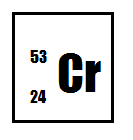 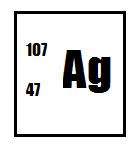 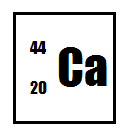 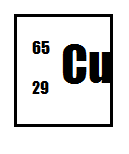 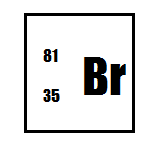 NameNumber of protonsNumber of neutronsAtomic massAbundance (%)1)2)3)4)Draw a pie graph:Draw a pie graph:Draw a visual representation of the abundanceDraw a visual representation of the abundanceDraw a visual representation of the abundanceNameNumber of protonsNumber of neutronsAtomic massAbundance (%)1)2)3)4)Draw a pie graph:Draw a pie graph:Draw a visual representation of the abundanceDraw a visual representation of the abundanceDraw a visual representation of the abundanceNameNumber of protonsNumber of neutronsAtomic massAbundance (%)1)2)3)4)Draw a pie graph:Draw a pie graph:Draw a visual representation of the abundanceDraw a visual representation of the abundanceDraw a visual representation of the abundance